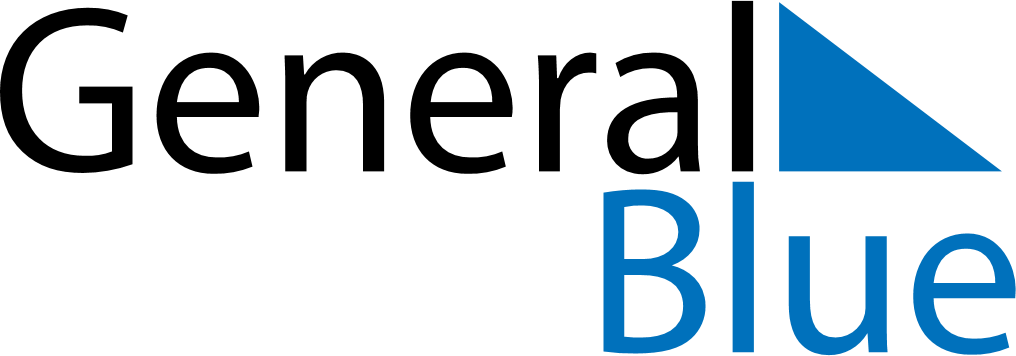 2020 – Q3Switzerland  2020 – Q3Switzerland  2020 – Q3Switzerland  2020 – Q3Switzerland  2020 – Q3Switzerland  2020 – Q3Switzerland  JulyMondayTuesdayWednesdayThursdayFridaySaturdaySundayJuly12345July6789101112July13141516171819July20212223242526July2728293031JulyAugustMondayTuesdayWednesdayThursdayFridaySaturdaySundayAugust12August3456789August10111213141516August17181920212223August24252627282930August31SeptemberMondayTuesdayWednesdayThursdayFridaySaturdaySundaySeptember123456September78910111213September14151617181920September21222324252627September282930SeptemberAug 1: BundesfeiertagSep 20: Federal Day of Thanksgiving, Repentance and Prayer